Математика 7 – класМатематична розминкаЗаписати цифрами (двадцять п’ять тисяч сімсот чотири, тридцять три тисячі триста вісім, сімнадцять тисяч дев’ятсот п’ятдесят чотири)Яка розрядна одиниця перераховується? Запиши і підкресли 3 760, 3 860, 3 960, 4 060, 4 260.Яка розрядна одиниця відраховується? 5 182, 5 172, 5 162, 5 152, 5 142. Отримай і запиши три наступних числа прирахувавши  до числа 6 071 по 1 тис. 1.Розкладіть числа на розрядні доданки:Наприклад: 76 423 = 70 000 + 6 000 + 400 + 20 + 347 824	75 129	36 10790 080	50 456	84 2232.Порівняння35 270 …. 37 200	                         91 008 …. 99 96740 199 ….. 40 600	                      88 543 …. 8845365 294 …. 65 204	                          98 599 ….100 0003.ЗадачаНа будівництво привезли 1995 білих цеглин, а червоних – у 3 рази більше. Скільки всього цеглин привезли на будівництво?Каліграфічна хвилинка: продовжити ряд чисел : 997, 998, 999, …., …., ….,…..;
100 000, 99 999, 99 998, …., …., ….., …..;Розв’язання прикладів(1 102 + 78 056) – (31 904 + 493) =	                    27 048 + 38 502 =100 000 – 2 726 + 408 =                                      30 805 – 9 496 =72 015 + 103 – 69 237 =                                      7 233 + 19 627 =4 241 + (39 846 – 6 908) =25 073 + (34 065 – 617) =ЗадачаВ одному селищі 12 725 мешканців, а в другому на 586 мешканців менше. Скільки мешканців у двох селах?Розв’язати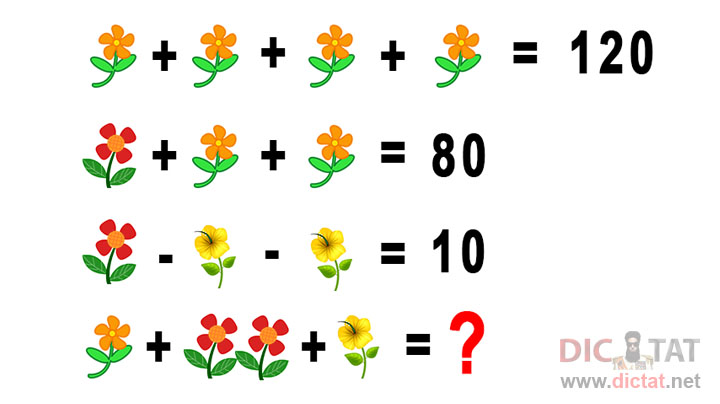 Розв’язати приклади21 408 : 4 + 1 407 * 7 =                         1 207 * 9 + 3 036 :48 720 * 9 – 61 032 : 8 =	                      15 400 : 4 * 5 =5 505 : 5 =	                                  2 020 : 4 + 34 276 =Цікаві задачкиЧоловік купив 7 бубликів та з’їв їх усі, крім 3. Скільки бубликів у нього залишилось?(3)Сергій та Катруся поїхали на машині у село. Кожне колесо машини проїхало 50 км. Яку відстань проїхала машина? (50)Півник, стоячи на одній нозі, важить 3кг. Скільки важить півник, якщо стане на дві ноги? (3кг)Тренувальні приклади в межах 100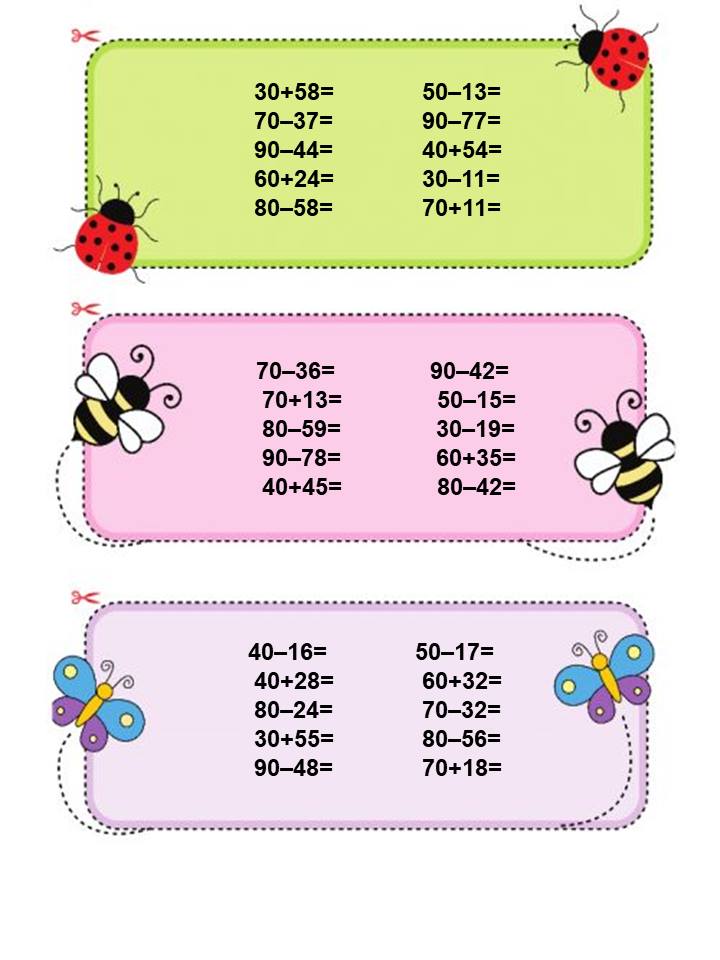 Дом. завдання переслати на пошту    zathey25tanya@ukr.net      